KLASA VI a 15.06.2020 i 19.06.2020Temat: Graniastosłupy proste (siatki graniastosłupów).https://epodreczniki.pl/a/siatki-i-modele-graniastoslupow/DuBZATbgghttps://epodreczniki.pl/a/pole-powierzchni-graniastoslupa/D10ph7NcUPrzeanalizuj poszczególne graniastosłupy – podręcznik str. 222Ćwiczenia str. 160 i 107 – wykonaj i uzupełnij.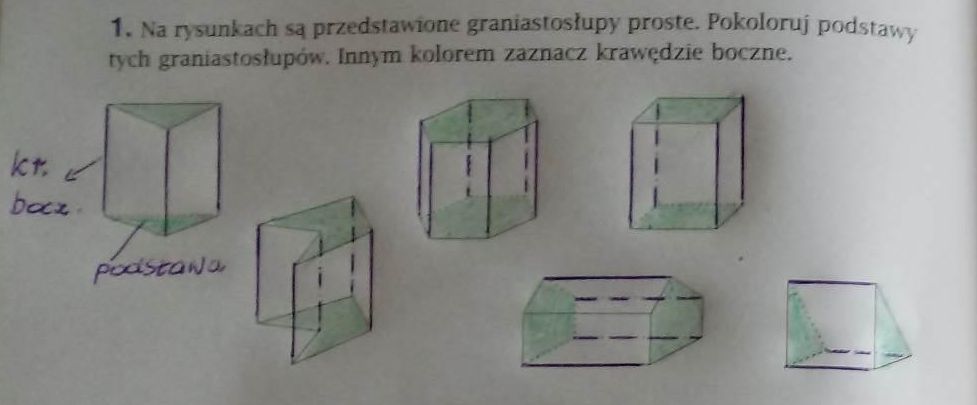 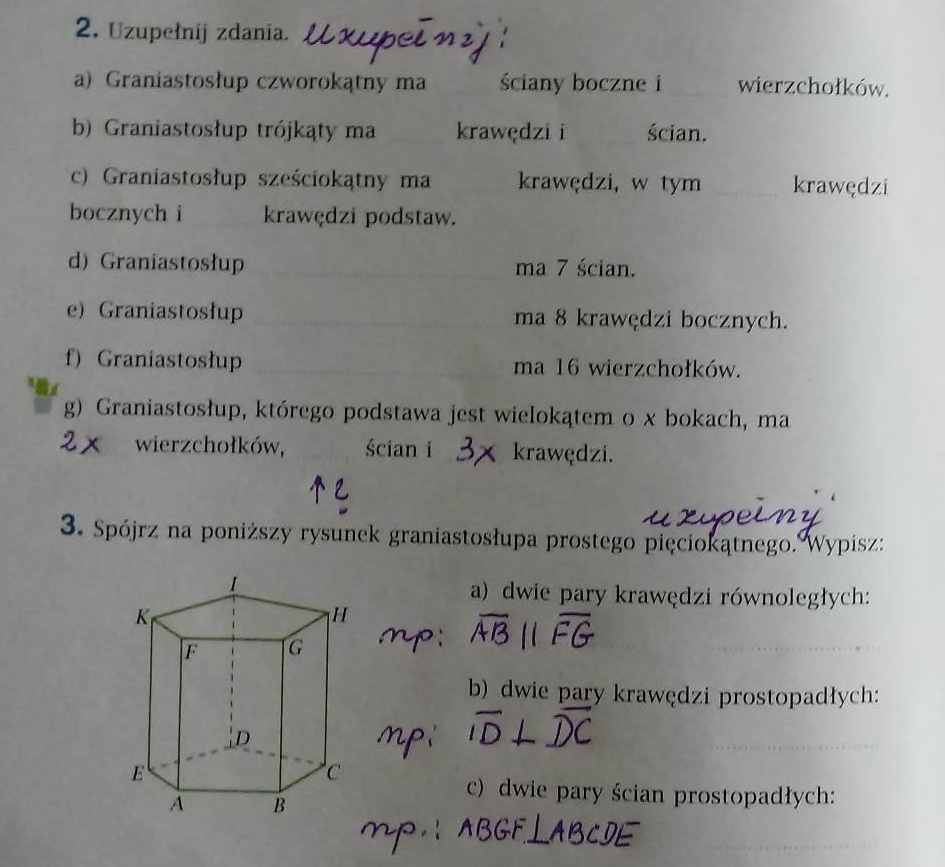 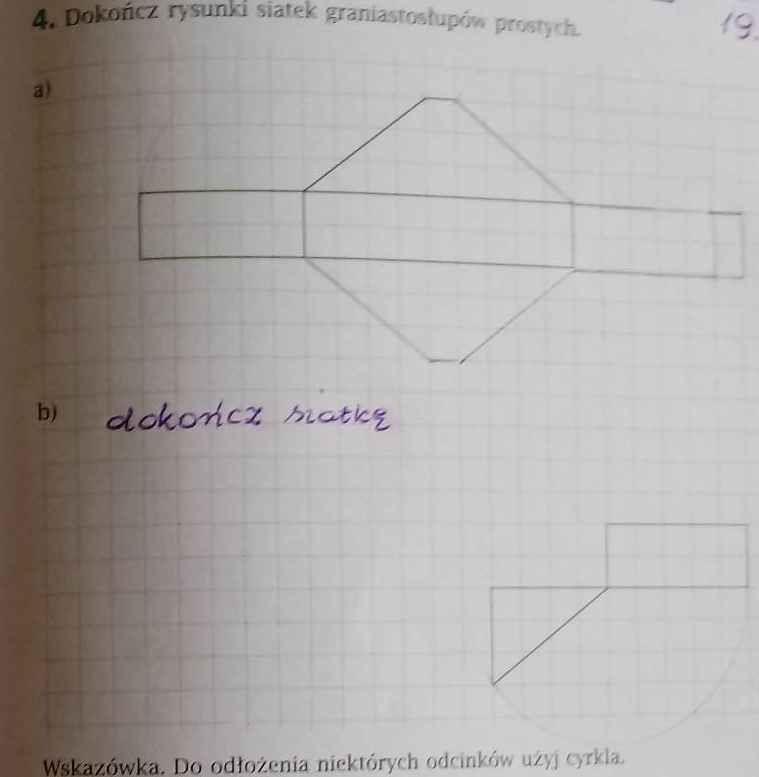 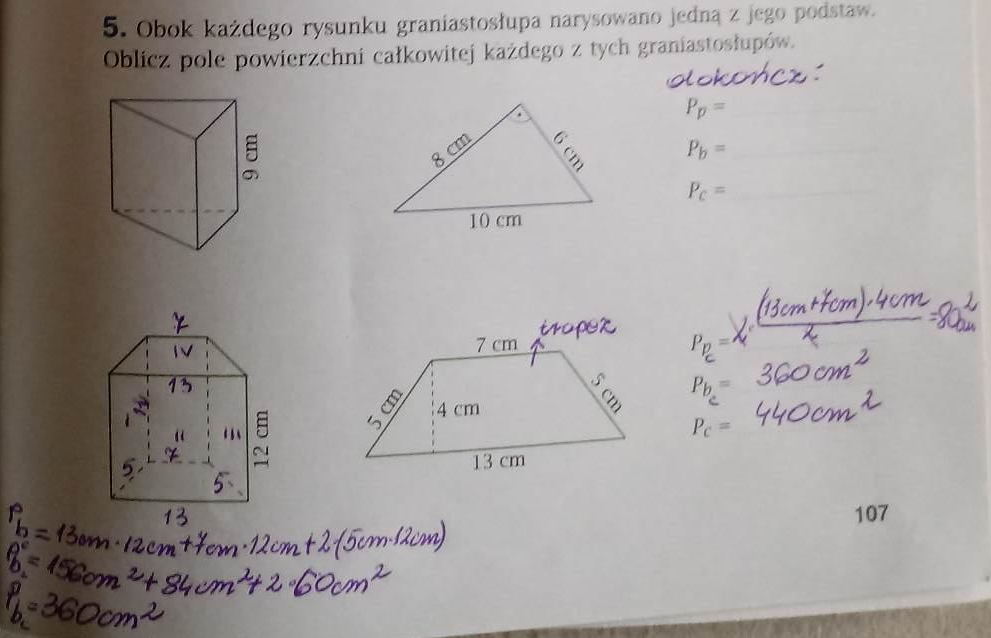 